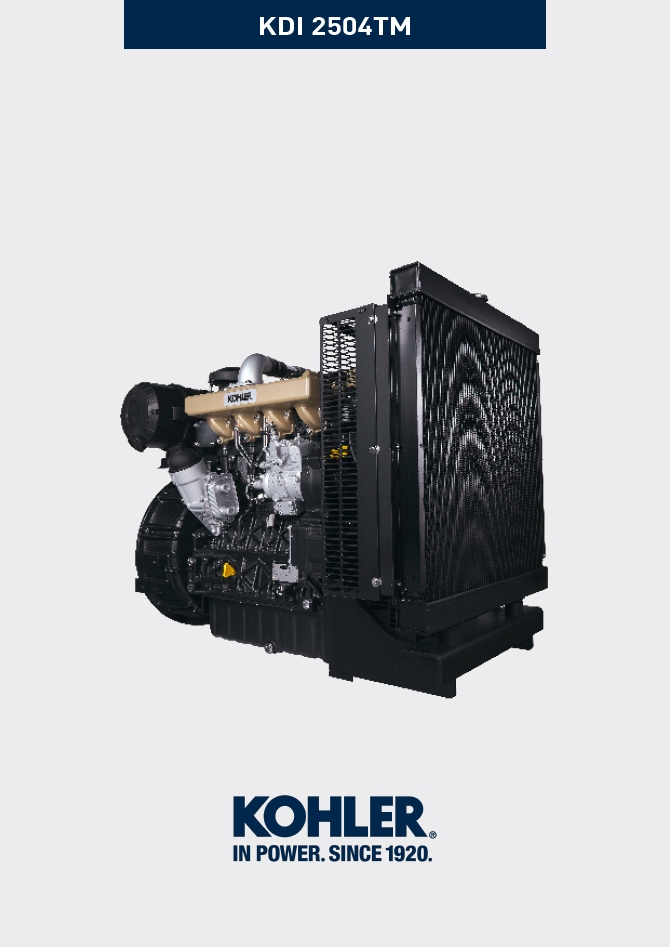 GlossaireGlossaireACEFGHIKMPRST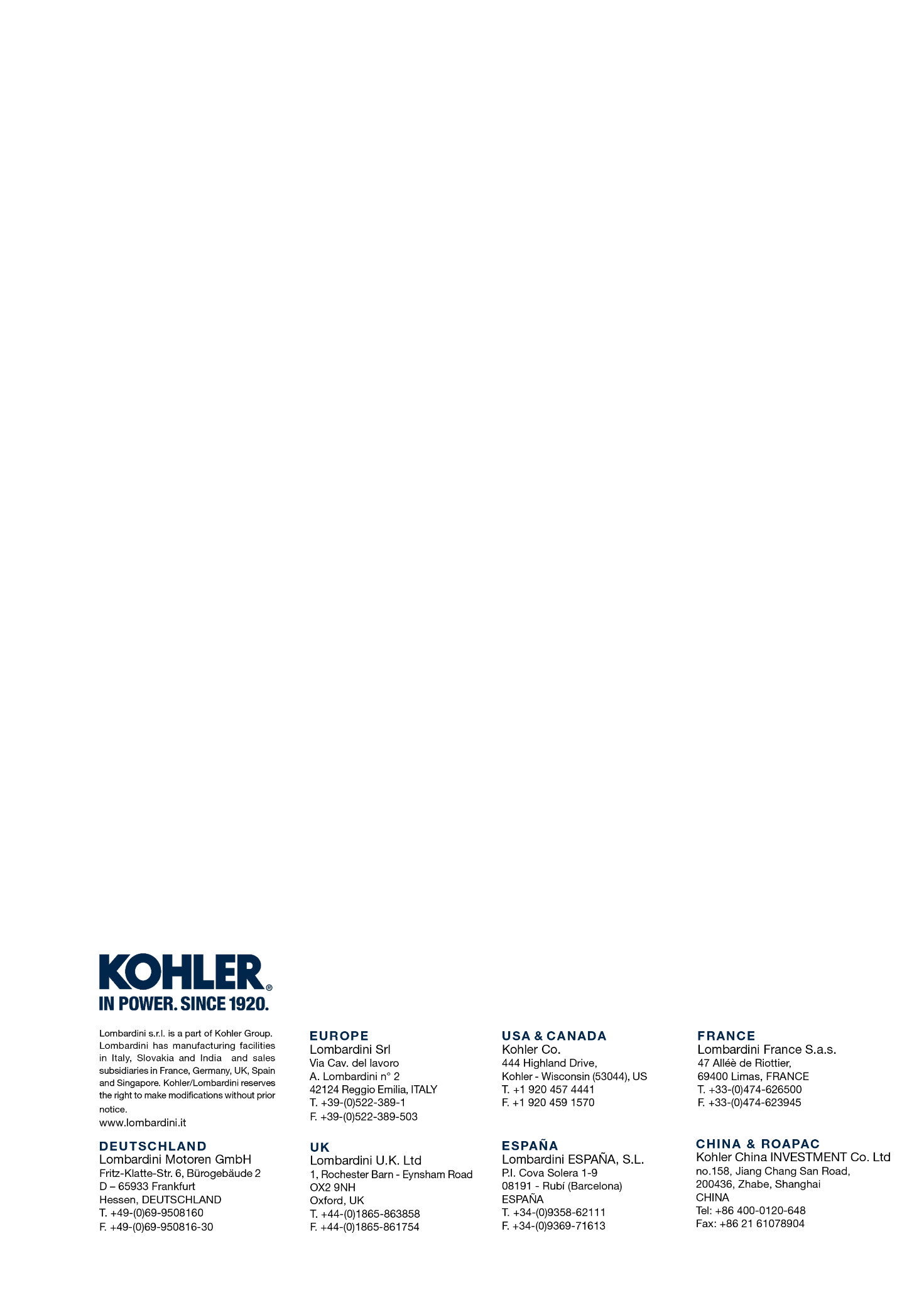 GlossaireManuel utilisation et entretien KDI 2504 TM (Rev. 10)2504TMAlésageDiamètre interne du cylindre dans les moteurs à explosion.AlternateurComposant qui transforme l'énergie mécanique en énergie électrique à courant alternatif.Atelier autoriséCentre d'assistance autorisé Kohler.CatalyseurDispositif destiné à l'épuration des gaz d'échappement.CE« Communauté Européenne ».CombustionRéaction chimique d'un mélange composé d'un carburant et d'un comburant (air) à l'intérieur d'une chambre de combustion.Common Rail« Rampe Commune » à haute pression qui génère une réserve constante de carburant destinée aux injecteurs.Conditions difficilesType de condition extrême se référant à l'environnement de travail dans lequel le moteur est utilisé (zones extrêmement poussiéreuses ou sales, ou atmosphère polluée par divers types de gaz).Couple de serrageTerme indiqué pour le serrage des composants filetés, dont la valeur est exprimée en Nm .ECS« Emission Control System - Système de contrôle des émissions ».Entretien périodiqueEnsemble des opérations d'entretien effectuées dans le seul but de contrôler ou de remplacer des éléments aux échéances prévues, sans modifier ou améliorer les fonctions exécutées par le système, ni augmenter sa valeur ou améliorer ses performances.EPA« Environmental Protection Agency - Agence de protection de l'environnement des États-Unis ». Il s'agit de l'organisme chargé de la protection de l'environnement aux États-Unis, qui régule et contrôle les émissions polluantes.Fig.Figure.GalvaniséMatériel qui a été soumis au traitement protecteur des surfaces.Huile uséeHuile altérée par le fonctionnement ou par le temps, qui n'est plus conforme aux caractéristiques requises pour une lubrification correcte des composants.IntercoolerDispositif de refroidissement de l'air sous pression provenant du turbo, situé sous la turbine et le collecteur d'admission.KDI"Kohler Direct Injection - Injection Directe Kohler".Max."Maximum".Méthylester(ou esters méthyliques) mélange produit par la conversion chimique des huiles et des graisses animales et/ou végétales, qui sert à la production de Biocarburant.Min"Minutes".Min."Minimum".Model"Modèle" (plaque d'identification du moteur), indique le modèle du moteur.Par.Paragraphe.ParaffineSubstance grasse et solide susceptible de se créer à l'intérieur du gasoil.Poly-V« Multipla V », nom associé à la courroie des services, dérivé du profil de sa section, qui est construit avec des « V » côte à côte.Ref.Référence.s/n"Serial number" (plaque d'identification du moteur), indique le "numéro de série/matricule" d'identification du moteur.Soupape Waste-GateDispositif, à commande directe ou automatique, qui sert à limiter la pression des gaz d'échappement à l'intérieur de la turbine.Spéc."Specification" (plaque d'identification du moteur), indique la version du moteur.Tab.Tableau.TMTurbo MechanicalTurbocompresseurDispositif qui comprime l'air admis en l'envoyant au collecteur d'admission au moyen d'une turbine.SYMBOLES ET UNITÉS DE MESURESYMBOLES ET UNITÉS DE MESURESYMBOLES ET UNITÉS DE MESURESYMBOLES ET UNITÉS DE MESURESYMBOLEUNITÉ DE MESUREDESCRIPTIONEXEMPLEαdegréAngle de rotation/inclinaison1°cm 2centimètre carréSurface1 cm 2ØmillimètreCirconférenceØ 1 mmNmnewton-mètreCouple1 NmmmmillimètreLoungueur1 mmµm1/1000 de millimètre (micromètre)Loungueur1 µmhheureDurée1 hg/kWhgramme par kilowatt par heureConsommation spécifique1 g/kWhkg/hkilogramme par heureDebit maximum1 kg/hLt./min.litres par minuteDébit1 Lt./min.Lt./hlitres par heureDébit1 Lt./hppmparties par millionPourcentage1 ppmNnewtonForce1 NAAmpèreIntensité du courant électrique1 Agr.grammePoids1 gr.kgkilogrammePoids1 kgWWattPuissance1 W.kWkiloWattPuissance1 kWpaPascalPression1 paKPakilopascalPression1 KPabarpression barométriquePression1 barmbar (1/1000 bar)pression barométriquePression1 mbarRRésistanceRésistance au courant électrique (pour un composant)1 ΩΩohmRésistance du courant électrique1 ΩRpmtours par minuteRotation d'un axe1 RpmRarugosité moyenne exprimé en micromètresRugosité1 Ra°Cdegré centigradeTempérature1°CVVoltTension électrique1 V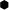 millimètreTête de vis hexagonale 1 mm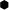 cm 3centimètre cubeVolume1 cm 3Lt.litreVolume1 Lt.